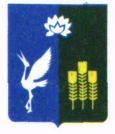 МУНИЦИПАЛЬНЫЙ КОМИТЕТЧкаловского сельского поселенияСпасского муниципального районаРЕШЕНИЕ «09» октября  2015 года  	   		с. Чкаловское				№ 3«Об избрании заместителя председателя муниципального комитета Чкаловского сельского поселения»В соответствии со статьей 35 Федерального закона от                    № 131-ФЗ «Об общих принципах организации местного самоуправления в Российской Федерации», руководствуясь статьями 27, 29 Устава Чкаловского сельского поселения, статьей 4 Регламента муниципального комитета Чкаловского сельского поселения, муниципальный комитет Чкаловского сельского поселения:РЕШИЛ:1.Избрать заместителем председателя муниципального комитета Чкаловского сельского поселения, депутата муниципального комитета Чкаловского сельского поселения Злыгостева Александра Сергеевича.2. Опубликовать настоящее решение в средствах массовой информации Чкаловского сельского поселения.3. Настоящее решение вступает в силу смомента подписания.Председатель муниципального комитета	Чкаловского сельского поселения 			__________________	О.А. Ухань